Session 2 “Cultivating Compassion” Pre-Workshop Worksheet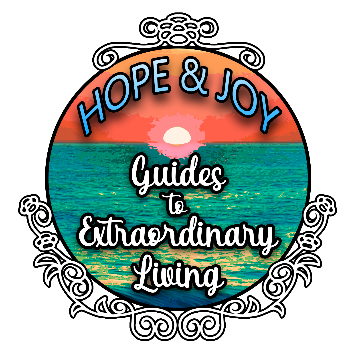 Faulty Assumptions:Choose all items that resonate with you right now. Please complete this worksheet and have it available during Session 2 “Cultivating Compassion”Faulty Assumptions About My JobFaulty Assumptions About My HealthFaulty Assumptions About My Family & Relationships____Most of my problems in life stem directly from my demanding job. ____I feel good, so my health must be okay. ____My family understands that the reason I work so hard is because of them. Everything I do is for them.____The only way I can meet the demands of my job is to work longer and harder. ____I’m still young, so I can get away with doing things that are bad for my health.     ____It’s okay with my family when I come home from work exhausted and disengaged. They appreciate all that I do for them at work.____I’ll lose my job if I don’t keep my cell phone on and constantly check my emails   at home. ____I have no time or energy to exercise.____We simply couldn’t survive on any less money.____If I get the promotion and salary increase, I’ll be happier and feel better about myself.  ____Taking care of myself is a luxury I can’t afford right now. ____I’m thankful that I don’t have the responsibility of a family or a serious relationship. This gives me a competitive advantage, allowing me to achieve my goals and reach happiness a lot quicker, because I can devote everything to being the best at work.____I devote what little time and energy I have to the areas of my life that matter most my family and my job.